KENNEL CLUBE DE FLORIANÓPOLIS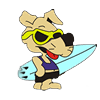 	Rua Fúlvio Aducci, 656/309 – Ed. Park Real – Estreito                	 Florianópolis/SC  -  CEP 88075-000              Fones (48) 3248.2397 e (48) 3348.7074  -  e-mail kcf@kcf.com.brPROPOSTA DE ASSOCIADO CONTRIBUINTENome: _______________________________________________________________________Data Nasc.:  _____________________ 			RG: ____________________________Profissão: ____________________________  Grau de Instrução: _______________________Idioma(s) estrangeiro(s) falado(s)  _______________________________________________Endereço residencial:  _________________________________________________________Bairro: __________________ Cidade: _______________________  CEP: __________________Fone: _____________________________  Celular: __________________________________Qual seu conceito sobre Cinofilia?  __________________________________________________________________________________________________________________________Que raça(s) cria?  _____________________________________________________________Pretende registrar Canil?  ______________________________________________________Já assistiu a alguma exposição de cães? Qual sua opinião? _______________________________________________________________________________________________________Obs.: A aceitação da proposta fica condicionada à aprovação da Diretoria, conforme Estatuto.				         Florianópolis, ____ de _______________ de __________					_________________________________________							Assinatura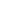 